                    CENTRO SPORTIVO ITALIANO 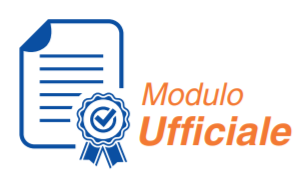 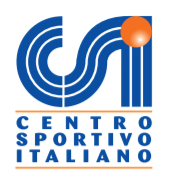 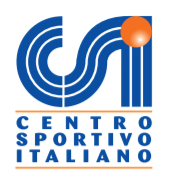                     COMITATO PROVINCIALE DI ROVIGOASSEMBLEA TERRITORIALE quadriennio 2020/2024DELEGA AD ALTRO SOCIO__l__ sottoscritt__ ___________________________     __________________________________				nome						cognomelegale rappresentante della _________________________________________________________				denominazione della societàregolarmente affiliata al Centro Sportivo Italiano per l’A.S.2020/2021 presso il Comitato Territoriale 
DELEGAla Società/Associazione Sportiva _____________________________________________________								denominazione della societàa rappresentare la predetta Società/Associazione Sportiva all’Assemblea del Comitato Territoriale CSI  del ………………...___________________ , ______________________località				data								_______________________________										firma